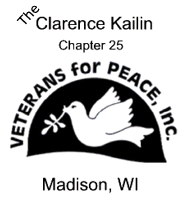 			Veterans For Peace, Clarence Kailin Chapter 25, Madison, WI     Agenda – General Membership Meeting, Wednesday, September  21, 2022, 6:00 PM,  Sequoya Library   	      		    	          	                        Room  A					         www.MadisonVFP.org    I.	Call to order/introductions, approval, and, or adjustment of the agenda.  Larry Orr, ChairII.        Reading, VFP Statement of Purpose – Chapter 25 volunteer III.	Pass the VFP "hat," Pay Pal, or mail – PO Box 1811, Madison, WI 53701-1811IV.	Review of the August General Membership Meeting minutesV.  	Treasurer's Financial Report – PaulVI.	Committee Reports	a. Counter Recruiting/Scholarship – David/Paul/Larry – Update(s) David Giffey’s August letter.	b. Memorial Day – John, and any Peace Rally considerations/ideas for 2023	c. Memorial Mile – John, Phil  - Alternate locations, if needed.	d. Planning Committee – John, Book club updates via Dry Hooch, 1324 E. Washington, Sept. action	e. Website(s), Brad, Chapter 25, and the National VFP web – www.VeteransForPeace.org – actions -	f. Wellness Committee – Larry,  review of efforts Chapter-wide, Nationwide,             g. Tabling/Outreach - updates, meeting/rally participation with various groups, LaborFest, Willy St.VII.  	New Business	a. VFP Assignments & Honoraria discussion – Paul, others…..	b. Donation to Los Abuelos Farley Farm, re: Juan Martinez & Farm Truck accident/replacement?	c. VFP Convention recap	d. Social Justice Center – Room Share idea	e. National VFP Action in Washington D.C.            f. Select Chair for October meeting - 	g. Any other new business -  VFP Golden Rule this October on the Miss. River.  VFPGoldenrule.orgVIII.	Announcements	a. Next VFP Meetings – VFP Social Hour, Wednesday, Sept. 28, 5:00 PM, at DairyLand Restaurant.  	    VFP Chapter 25 Membership Mtg., Wednesday, October 19, Sequoya Library, 6:00PM. VFP 	    	    Book club  - November meeting	b. Peace Walks, or, Rally for Peace. Friday evenings,  meet at Yahara River at 6:00 PM check 1st ~	c. www.WNPJ.org  -  Activities Calendar has many events – good to check it.		d. SafeSkiesCleanWaterWI.org – Actions regarding F-35s at Truax Field. Postcards to send out.	e. October 23 Peace  Consortium Town of Primrose, w/Kathy Kelly, 4:30 PM. IV.	AdjournmentThe monthly agendas are started on the 4th, or 5th Wednesday of each month by the Ad/Hoc/Social Hour at 5:00 PM.  All VFP members are welcome to attend the meetings to discuss and set the monthly agenda. The Social Hour Committee meetings are held lately at DairyLand restaurant . Members are also able to e-mail suggestions during that time to Books24u@aol.com, or Geyerb@yahoo.com in the week(s) prior to the General meeting, thanks, and, or, call (608)358-7906.  The August 24th Meeting convened at DairyLand Restaurant, on August 24 with Brad Geyer, Larry Orr, Jeff Froh, John Fournelle, Daryl Sherman, and Steve Books.